POUK NA DALJAVOPODRUŽNIČNA ŠOLA ŠEBRELJEDATUM: 10. 4. 20202. RAZREDMATDZ str. 38/ 3., 4. in 5. nalogaOpomba: 4. naloga – premikaj se po črti.SLJLili in Bine str. 112Vadi zapis črke f (5 velikih in 10 malih črk).Besedo flavta napiši dvakrat.Na spodnji povezavi boš našel poučno vsebino. Reši nekaj primerov.https://www.lilibi.si/solska-ulica/slovenscina/razumem-prebranoGlasno beri Pot skozi gozd (vsaj pet minut)LUMGlej navodila pri 4. razredu.POUK NA DALJAVOPODRUŽNIČNA ŠOLA ŠEBRELJEDATUM: 10. 4. 20203. RAZREDMATPonovi pisno odštevanje brez prehoda. DZ str. 48/ 15. naloga DZ str. 48/ 16. naloga (v zvezek lahko napišeš samo oba računa in odgovor)Ponovimo:390 - 20 = 370, ker je 370 + 20 je 390DZ str. 17/ a) in b) primerSLJOglej si drugi del lutkovne predstave o Žogici Marogici. Najdeš ga na spodnji povezavi:https://www.lilibi.si/solska-ulica/slovenscina/zgodbe/zogica-marogica/del-2Glasno beri vsaj pet minut (po izbiri).LUMGlej navodila pri 4. razredu.POUK NA DALJAVOPODRUŽNIČNA ŠOLA ŠEBRELJEDATUM: 10. 4. 20204. RAZREDMATDZ str. 67/ 5., 6., 7. nalogaPomoč za 7. nalogo na spodnjih dveh povezavahhttp://razredinsplet.splet.arnes.si/2018/12/04/naredimo-srce-2/Razlago in zanimive naloge dobiš na spodnji povezavihttp://www.iucbeniki.si/mat4/80/index.htmlPoglavja: Simetrija, Simetrale, Simetrične slike, Režemo in rišemo, PovzetekNaloge, SkladnostDZ str. 67/8. naloga (če želiš, ni obvezno)SLJBERILO str. 62Potiho preberi odlomekE. Kastner: Pikica se gre teaterGlasno preberi prvi ali pa drugi del odlomka.En, dva, tri – odgovori tiNalogo reši na list:1. Naštej družinske člane2.  Nariši tri kroge in v vsakega iz besedila izpiši tiste besede, ki ti kaj povedo o  vsakem družinskem članu.3.  Nariši še tri kroge in vanje vpiši še preostale književne osebe, ki nastopajo v odlomku ali pa so le omenjene.Rešeno nalogo poslikaj in mi pošlji na moj mail.LUMKer se bliža velika noč, bo tudi današnja likovna umetnost bolj praznično obarvana. Na spodnjih povezavah najdeš nekaj idej za ustvarjanje.https://www.youtube.com/watch?v=EuNYKO9WfAE      origami košaricahttps://www.youtube.com/watch?v=3cJM0JS1mjM    zajčki https://www.youtube.com/watch?v=xLKqVpCcoDg    podstavek za pirhhttps://www.youtube.com/watch?v=bYwaszjfKYg   zajček (iz tulca papirja)https://www.youtube.com/watch?v=cYSzOuY5_Jg  zajčekhttps://www.youtube.com/watch?v=EuNYKO9WfAE tulipanOpomba: Če nimaš barvnega papirja, narediš lahko iz belega in polepi ali pobarvaj s poljubnimi barvami.Lahko pa ustvariš izdelek iz slanega testa, lahko narišeš pirhe, narediš lepljenko…Če boste jajčka barvali s kupljenimi barvami, je tukaj še nekaj idej za eksperimente (uporabite kar barve za pirhe):https://micna.slovenskenovice.si/naredi-sama-trije-superkul-eksperimenti-za-cez-praznikeOpomba: Ne potrebuješ vrtnice, poišči kakšno belo narciso ali pa drugo rožico z belim cvetom.Pa veliko veselja pri ustvarjanju želim. Do četrtka mi pošli fotografijo izdelka. 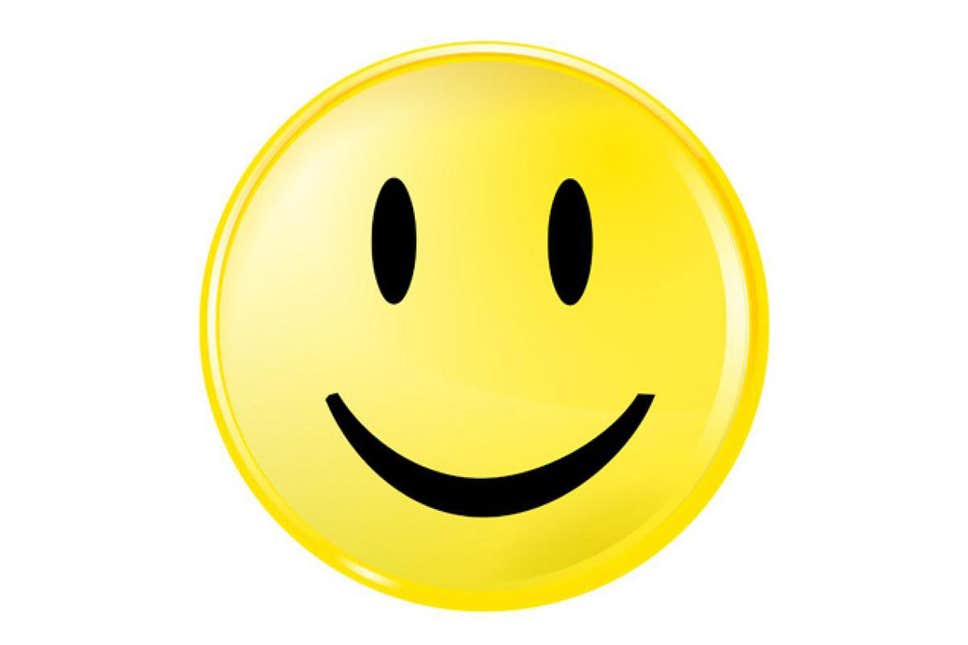 